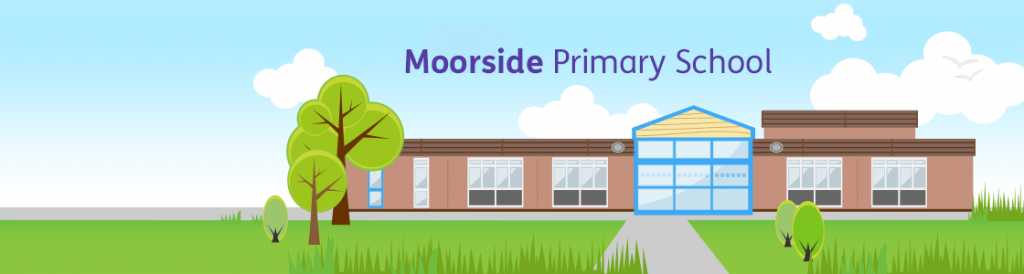 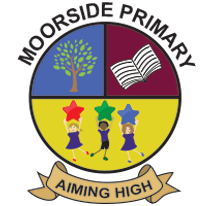 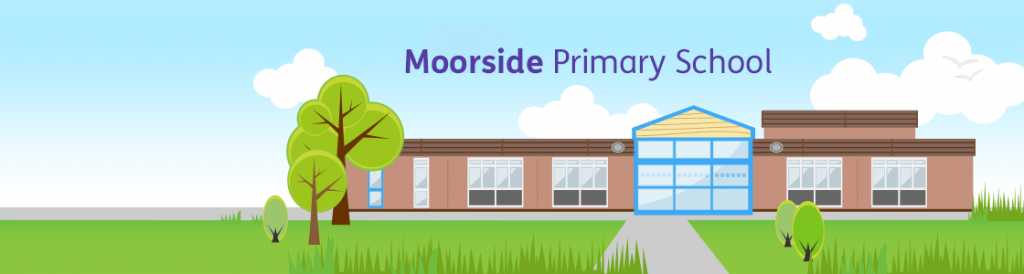 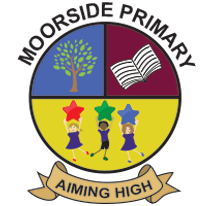 Mrs H L Templeton HeadteacherChester Road, Moorside, Consett, Co. Durham, DH8 8EQTel/Fax 01207 509724Email: moorsideprimary@durhamlearning.netDear ApplicantClass Teacher posts initially temporary for 1 yearThank you for requesting an application pack for the above post. Moorside Primary School is a ‘Good’ school (Ofsted January 2020) situated in a small village just outside of Consett in County Durham.It is part of the Discovery Federation of Schools and we are committed to working in partnerships.  Working with parents, Governors and the LA, our aim is to establish a happy, caring, safe and stimulating environment which helps prepare each child to become an active, open minded and considerate citizen of the world. We are looking for an outstanding teacher to join our hardworking and committed school team.  We believe that through working together, as a team, we can facilitate the best possible outcomes for the children in our care.  We are very proud of our school.  Please use all the information within the pack to help complete the application form. Ensure you address all areas of the person specification.  Please also ensure you view our website http://www.consettmoorside.durham.sch.uk/ which we hope will give you a flavour of our school along with our facebook page.Once completed application forms should be returned to school no later than 9 a.m. on Monday 17th May 2021.   Shortlisting will take place on the afternoon of the 17th May 2021 with interviews being held 21st May 2021.  The successful candidate will take up post from September 2021.  Yours faithfully,Mrs L TempletonHeadteacher